Safe Operating ProcedureGOLF BUGGYDo not use this machine unless you are authorised and have been instructed in its safe use and operationThe golf buggy is to be used in accordance with the manufacturer’s instructions.Develop school based procedures for specifics regarding time of use, location of use, purpose ….  Amend the following to align with manufacturer’s instructions and local proceduresPOTENTIAL HAZARDS Speed	    Noise	   Battery/electrical power   	 Impacting objects 	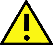 PRE-USE CHECKSCheck tyre condition and appropriate inflationIf any lights or warning devices fitted, check operationCheck brake operation; moisture or lack of use may cause brakes to stick Check for any indication of battery fluid leaks from the battery units or wet spots under the cart.             Remember, battery acid is very caustic and can              cause severe burns - do not touch.          Refer to the battery product information for spill             and clean-up procedure.Golf carts in need of repair or maintenance need to be tagged, immobilised and taken out of service until repaired.  OPERATIONFollow the school traffic and pedestrian management plan. This includes separation of pedestrians and vehicles as per the following [amend as necessary]:          physical barriers near[eg.xxxxxxxxxxxxxxx]         exclusion zones – the buggy is not to be driven             near doorways and areas with blind corners               [ xxxxxxxxxxxxx]         specify if the golf buggy is not to be driven at             certain times [xxxxxxxxxx e.g. immediately before,             during and after break times and other times].         only use footpaths where roadways and/or             parking areas are not available          maintain a distance of [approx. xxxx] between             vehicles and pedestriansPedestrians always have the right-of-way. Stop until they pass or pull off from the travel way as pedestrians approach. All occupants in the golf cart must keep hands, arms, legs and feet within the confines of the golf cart at all times when the cart is in motion. Golf cart speed to be equivalent to a well-paced walk and no faster than 10km.          Speed is to be subject to the terrain, incline,               weather conditions, weight and equipment on the             golf cart, passengers and nearby pedestrians.         Approach sharp or blind corners with caution and             reduce speed.         Use extreme care at building entrances and upon              entering/exiting enclosed areas.Check prior to reversing to ensure there is no person or obstruction behind the cart. [insert any additional manufacturer setup and use process here]PACKUPWhen not in use place the golf cart control lever in the park or neutral position, set the parking pedal brake and remove and secure the key.Secure cart and the key when work is completed for the day / significant period of time. DO NOTUse of mobile phones or other electronic device while operating a golf buggy is strictly prohibited.            Operator must stop the golf cart in a safe                  location and remain stopped until the                communication has finished.Do not shift gears while the vehicle is in motion – come to a complete stop first.Golf cart is not be operated with more passengers than seating is provided. 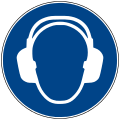 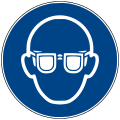 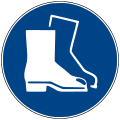 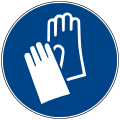 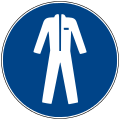 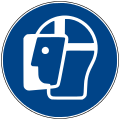 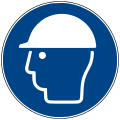 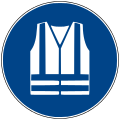 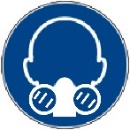 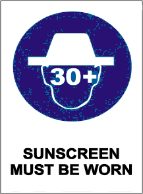 Other PPE (list):